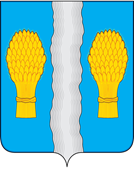 Сельская дума  муниципального образования сельское поселение «Село Перемышль»РЕШЕНИЕс. Перемышль25 января 2023 года                                                                          № 110Об утверждении отчетаГлавы администрации сельскогопоселения «Село Перемышль»о результатах деятельности за 2022 год и задачах на 2023 год      В соответствии с Федеральным законом от 06.10.2003г. №131- ФЗ «Об общих принципах организации местного самоуправления в Российской Федерации», Уставом сельского поселения «Село Перемышль», Сельская Дума сельского поселенияРЕШИЛА:1. Утвердить отчет Главы администрации сельского поселения «Село Перемышль» о результатах деятельности за 2022 год и задачах на 2023 год (прилагается).2. Работу администрации сельского поселения «Село Перемышль» за 2022 год считать удовлетворительной.3. Настоящее решение вступает в силу со дня его подписания.Глава сельского поселения                                                  С.Н. Крюков